ИЗРАЧУНАЈ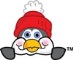 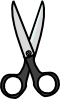 www.maslacak.weebly.comИЗРАЧУНАЈwww.maslacak.weebly.com345 • 51 233 • 654  876 • 4141 151 • 7====3 789 • 811 678 • 734 667 • 2123 766 • 3====988 05769 3344 5677 3985 789219 50434 55530 31281 746361 2931 725371 298345 • 51 233 • 654  876 • 4141 151 • 7====3 789 • 811 678 • 734 667 • 2123 766 • 3====988 05769 3344 5677 3985 789219 50434 55530 31281 746361 2931 725371 298